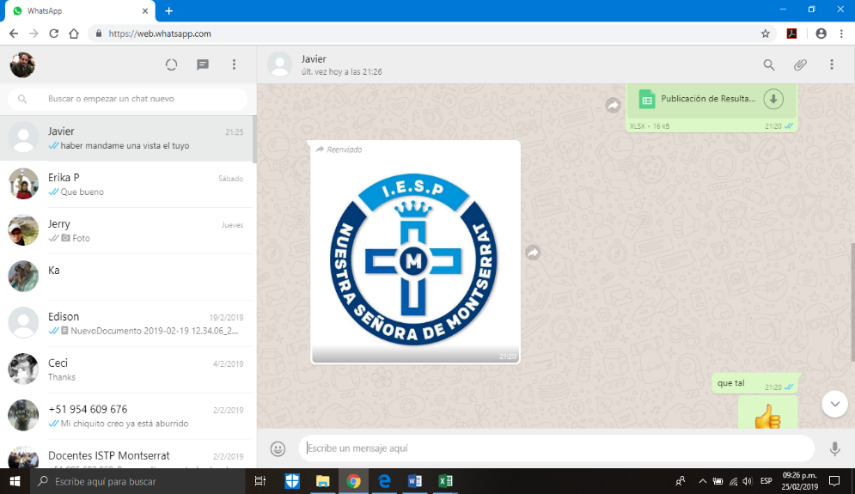 2. DEPENDENCIA O AUTORIDAD A QUIEN SE DIRIGE2. DEPENDENCIA O AUTORIDAD A QUIEN SE DIRIGE2. DEPENDENCIA O AUTORIDAD A QUIEN SE DIRIGE2. DEPENDENCIA O AUTORIDAD A QUIEN SE DIRIGE2. DEPENDENCIA O AUTORIDAD A QUIEN SE DIRIGE3. DATOS DEL USUARIO (Nombres y Apellidos)3. DATOS DEL USUARIO (Nombres y Apellidos)3. DATOS DEL USUARIO (Nombres y Apellidos)3. DATOS DEL USUARIO (Nombres y Apellidos)3. DATOS DEL USUARIO (Nombres y Apellidos)4. CARGO ACTUAL Y CENTRO DE TRABAJO4. CARGO ACTUAL Y CENTRO DE TRABAJO4. CARGO ACTUAL Y CENTRO DE TRABAJO4. CARGO ACTUAL Y CENTRO DE TRABAJO4. CARGO ACTUAL Y CENTRO DE TRABAJO5. DNI7. E - MAIL7. E - MAIL6. TELF / CEL7. E - MAIL7. E - MAIL8. DOMICILIO DEL USUARIO (Av., Jr., Calle. Pasaje, N°, Urb - Distrito - Provincia8. DOMICILIO DEL USUARIO (Av., Jr., Calle. Pasaje, N°, Urb - Distrito - Provincia8. DOMICILIO DEL USUARIO (Av., Jr., Calle. Pasaje, N°, Urb - Distrito - Provincia8. DOMICILIO DEL USUARIO (Av., Jr., Calle. Pasaje, N°, Urb - Distrito - Provincia8. DOMICILIO DEL USUARIO (Av., Jr., Calle. Pasaje, N°, Urb - Distrito - Provincia9. FUNDAMENTACIÓN DEL PEDIDO9. FUNDAMENTACIÓN DEL PEDIDO9. FUNDAMENTACIÓN DEL PEDIDO9. FUNDAMENTACIÓN DEL PEDIDO9. FUNDAMENTACIÓN DEL PEDIDO10. DOCUMENTOS  QUE SE ADJUNTAN10. DOCUMENTOS  QUE SE ADJUNTAN10. DOCUMENTOS  QUE SE ADJUNTAN10. DOCUMENTOS  QUE SE ADJUNTAN10. DOCUMENTOS  QUE SE ADJUNTAN11. LUGAR Y FECHA11. LUGAR Y FECHA11. LUGAR Y FECHA12. FIRMA DEL USUARIO12. FIRMA DEL USUARIO